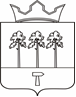 СОВЕТ ДЕПУТАТОВ НОЖОВСКОГО СЕЛЬСКОГО ПОСЕЛЕНИЯРЕШЕНИЕ  Информация о работе МУП ЖКХ «Рассвет»за 9 месяцев 2019г Заслушав отчет директора МУП ЖКХ «Рассвет» Ножовского сельского поселения П.А.Куликова о проделанной работе за 9 месяцев 2019г Совет депутатов Ножовского сельского поселения РЕШАЕТ:1.Информацию о работе МУП ЖКХ «Рассвет» 9 месяцев 2019г принять к сведению.2.Считать работу МУП ЖКХ «Рассвет» за 9 месяцев 2019г удовлетворительной.3.Обнародовать решение в порядке, установленном Уставом Ножовского сельского поселения. Председатель Совета депутатовНожовского сельского поселения:                                                     Ю.Г.АзановГлава сельского поселения-глава администрации Ножовского сельского поселения:               С.И.Дурышева                      Приложение к решению Совета депутатов Ножовского сельского поселения от 14.11.2019 № 88 	Муниципальное унитарное предприятиежилищно-коммунального хозяйства «Рассвет»Отчет о проделанной работе за 9 месяцев 2019г     Муниципальное унитарное предприятие жилищно-коммунального хозяйства «Рассвет» создано по решению совета депутатов Ножовского сельского поселения № 174 от 30.10.2007г. предприятие является обособленным юридическим лицом и осуществляет свою деятельность в соответствии с законодательством Российской Федерации, законодательством Пермского края.     МУП ЖКХ «Рассвет» получило в хозяйственное ведение имущество от учредителя – Администрации Ножовского сельского поселения, осуществляет самостоятельную деятельность, действует на принципах хозяйственного расчёта, отвечает за результаты своей производственной и финансовой деятельности, за выполнение налоговых обязательств.      Основными целями и задачами деятельности МУП ЖКХ «Рассвет» являются решение социальных задач и вопросов местного значения:- подъем, распределение и подача холодной питьевой воды абонентам Ножовского сельского поселения; - оказание услуг по ремонту изношенных водопроводных сетей;- оказание услуг по благоустройству территории поселения.     В течении 9 месяцев 2019г среднесписочная численность сотрудников составила 8 человек, средняя заработная плата по предприятию составила 12 704,64 руб.     Предприятие обслуживает 3 населенных пункта: с.Ножовка, с.Верх-Рождество, д.Поздышки. Забор воды производится из 6 артезианских скважин. По состоянию на 01.10.2019г предприятие обслуживает 902 абонента (в т.ч.- 874 хозяйства по населению, 28 – организации). Услуги по предоставлению холодного водоснабжения данным абонентам предоставляются в срок и в полном объёме.     Тариф на водоснабжение С 01.01.2019г по 30.06.2019г составил: для населения – 30,35 руб., для организаций – 54,49 руб. С 01.07.2019г согласно Постановлению РСТ Пермского края № 211-в от 28.11.2018г тариф на водоснабжение для населения составил 31,53 руб. Для организаций тариф остался в прежнем размере – 54,49 руб.     На данный момент оснащение приборами индивидуального учета холодного водоснабжения Ножовского с/п составляет – 78% (730 хозяйств).    За 9 мес. 2019г. было поднято и подано в сеть 42 100 куб.м. питьевой воды (организациям – 14249 куб.м., населению – 38 607 куб.м.). Производственные показатели МУП ЖКХ «Рассвет» за 9 месяцев 2019гФинансовые показатели за 9 мес. 2019г.     Дебиторская задолженность – 425 тыс. руб.,   в т.ч.:- покупатели и заказчики – 69 тыс. руб.;- население - 293 тыс.руб.;- задолженность ФСС по БЛ – 35 тыс.руб.;- прочие дебиторы - 28 тыс. руб.     Кредиторская задолженность – 442 тыс. руб., в т.ч.:- задолженность перед поставщиками и подрядчиками – 127 тыс.руб.;- задолженность по налогам и сборам – 60 тыс.руб.;- задолженность перед государственными внебюджетными фондами – 125 тыс.руб.;- задолженность перед персоналом организации (текущая) – 130 тыс.руб.     Прочие доходы - 429 тыс.руб., в т.ч.:- оприходованы материалы от списания ОС – 15 тыс.руб.;- выручка от реализации металлолома – 15 тыс.руб.- возмещение выпадающих доходов за 2018г – 238 тыс.руб.;- восстановление амортизации по ОС – 161 тыс.руб.     Прочие расходы – 173 тыс.руб., в т.ч.:- с/с реализованного металлолома – 15 тыс.руб.;- комиссия банка за обслуживание р/с, терминала – 37 тыс.руб.;- штрафы, пени, неустойки – 121 тыс.руб.Директор МУП ЖКХ «Рассвет»_________________________П.А.Куликов14.11.2019г	                        № 88№ п/пНаименование проведённых работ1Расчистка дорог от снега, вскрытие дороги72 час.2Работы по благоустройству села108 час3Тракторные услуги населению, организациям45 час.4Противоледовая подсыпка дорожного покрытия 12 час.5Содержание прорубей в зимнее время16 час6Обслуживание ГТС7Сбор и вывоз ТКО на санкционированную свалку208 час8Буртование свалки69 час.9Расчистка территории кладбища18 час.10Установка пломб и проверка индивидуальных приборов учета населения и организаций 224 п., 368 дв.11Услуги по ремонту водопровода населению и организациям17 час.12Текущий ремонт спецтехники (МТЗ-82, ГАЗ, ДТ)13Устранение порывов Ножовка Транспортная Ножовка ШевченкоВ-Рож-во  НовозаводскаяНожовка СевернаяНожовка ЧеховаНожовка ГорлановаНожовка ЛенинаВ-Рож-во ДемидоваНожовка Шевченко14Отогрев водопроводаНожовска Шевченко 915Установка/замена кранов, счетчиков8 услуг16Работа с нормативной и иной документацией МУП ЖКХ «Рассвет» (для лицензирования)17Ремонт артезианских скважин, замена насоса18Услуги по об косу территории поселению/ населению338 час.19Ремонт мостовНожовка:Мост ч/з р.НожовкаМаяковского–Полевая 2В-Рождество К.Гора20Планировка автомобильных дорог и прилегающих к ним территорий21Работы по установке и ремонту дорожных знаков22Работа по расчистке, демонтажу автодорожных труб49 час.23Обслуживание пожарных гидрантов: проверка работоспособности, об кос, покраска, утепление24Ремонт изношенных водопроводных сетей и колодцев Ножовка ЧапаеваНожовка Полевая25Установка кранов на башнях для набора воды пожарными машинами48 час.26Утепление колодцев27Установка рынд в д.Рябчата, Березники6 час.28Ремонт дорог в связи с неблагоприятными погодными условиями, отвод водыПоказательДоходыРасходыПрибыль/убытокХолодное водоснабжение1 360 398,391 711 624,41-351 226,02Транспортные услуги61 769,9336 964,6124 805,32Расчистка дорог от снега102 339,1261 242,1941 096,93Благоустройство240 772,38218 953,1421 819,24Сбор и вывоз мусора186 377,67111 532,8874 844,79Санкционированные свалки102 481,6061 327,4541 154,15Содержание и ремонт пож.гидрантов40 235,2527 436,7512 798,50Изношенные водопроводные сети477 539,97401 190,4276 349,55Об кос травы89 978,2066 893,6423 084,56ИТОГО2 661 892,512 697 165,49-35 272,98